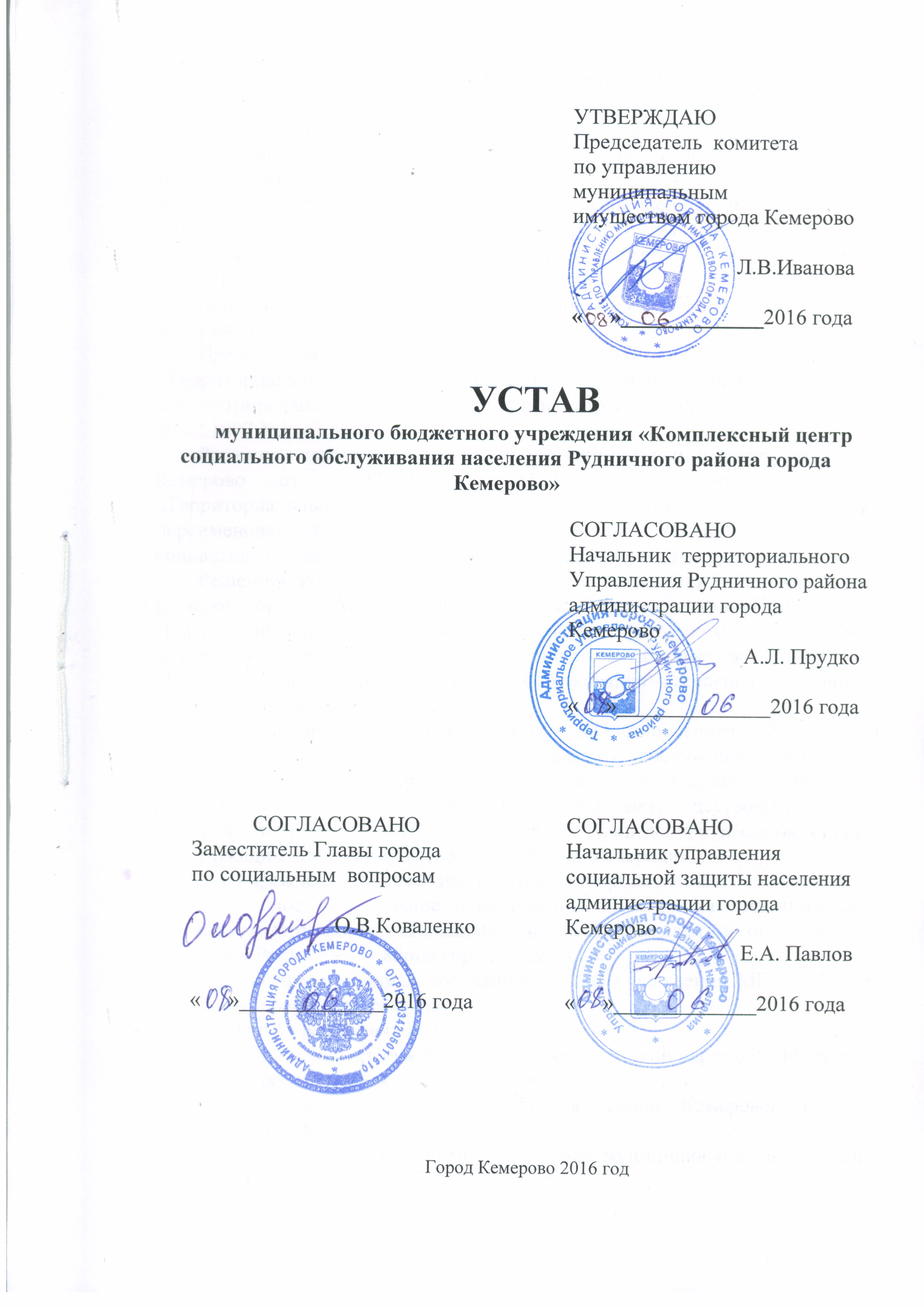 ОБЩИЕ ПОЛОЖЕНИЯ1.1. Муниципальное учреждение «Территориальный центр социального обслуживания населения» создан на основании распоряжений администрации города Кемерово от 19.07.1993 № 1090 «О создании государственных центров социальной помощи населению»,  от 27.06.1997 № 1444 «О реорганизации муниципального предприятия «Центр социального обслуживания населения», по решению комитета по управлению муниципальным имуществом города Кемерово от 27.11.1997 № 755 «О реорганизации муниципального предприятия «Центр социального обслуживания населения». Предыдущая редакция Устава муниципального учреждения «Территориальный центр социального обслуживания населения»   зарегистрирована  распоряжением администрации города Кемерово от 29.12.1997 № 3263.Решением комитета по управлению муниципальным имуществом  города Кемерово от 03.07.2000 № 1163 муниципальное учреждение «Территориальный центр социального обслуживания населения»  переименован в муниципальное учреждение «Комплексный Центр социального обслуживания населения Рудничного района города Кемерово».Решением комитета по управлению муниципальным имуществом  города Кемерово от 07.06.2011 № 1817 муниципальное учреждение «Комплексный Центр социального обслуживания населения Рудничного района города Кемерово»  переименовано в муниципальное бюджетное учреждение «Комплексный Центр социального обслуживания населения Рудничного района города Кемерово».1.2.Настоящая редакция Устава муниципального бюджетного учреждения «Комплексный центр социального обслуживания населения Рудничного района города Кемерово» (далее - Учреждение) утверждена решением комитета по управлению муниципальным имуществом города Кемерово от «____»_____________2016 года  №_____, в связи с приведением в соответствие с действующим законодательством Российской Федерации.1.3.Учреждение является некоммерческой организацией.1.4.Полное официальное наименование Учреждения: муниципальное бюджетное учреждение «Комплексный центр социального обслуживания населения Рудничного района города Кемерово».Сокращенное официальное наименование Учреждения МБУ «КЦСОН Рудничного района г.Кемерово».1.5.Тип Учреждения: бюджетное.1.6. Место нахождения Учреждения: юридический адрес 650044, Россия, город Кемерово, проспект Шахтеров, дом 6. Фактический адрес: 650044, Россия, город Кемерово, проспект Шахтеров, дом 6.1.7.Учредителем Учреждения является муниципальное образование город Кемерово.Функции и полномочия учредителя осуществляются администрацией города Кемерово в лице комитета по управлению муниципальным имуществом города Кемерово по вопросам управления и распоряжения муниципальным имуществом (далее - Учредитель). Управление социальной защиты населения администрации города Кемерово осуществляет функции и полномочия в части  организационно-распорядительной деятельности в соответствии с настоящим Уставом (далее - Управление).Место нахождения Учредителя: 650000, Россия, город Кемерово, улица Притомская набережная, дом 7.Место нахождения Управления: 650000, Россия, город Кемерово, проспект Советский, дом 54.	1.8.Настоящий Устав определяет правовое положение Учреждения, цели и предмет его деятельности, порядок управления Учреждением, а также порядок формирования и использования имущества.  1.9.Условия настоящего Устава сохраняют свою юридическую силу на весь срок деятельности Учреждения. Если одно из положений настоящего Устава будет признано недействительным, то это не является основанием  для приостановки действия остальных положений.  1.10.Изменения и дополнения к настоящему Уставу принимаются коллективом Учреждения, согласовываются с Управлением и утверждаются Учредителем в установленном органом местного самоуправления города Кемерово порядке и подлежат регистрации в соответствии с законодательством Российской Федерации.   1.11.Изменения и дополнения к настоящему Уставу приобретают силу для третьих лиц с момента их государственной регистрации, а в случаях, установленных законодательством Российской Федерации, с момента уведомления органа, осуществляющего государственную регистрацию о таких изменениях и дополнениях.ПРАВОВОЙ СТАТУС УЧРЕЖДЕНИЯ  2.1.Учреждение является юридическим лицом с момента его государственной регистрации в установленном законом порядке, самостоятельно осуществляющим свою финансовую деятельность, обладает обособленным имуществом, имеет самостоятельный баланс, лицевые счета для учета операций по исполнению бюджета, открытые в территориальном органе Федерального казначейства, финансовом органе муниципального образования, в порядке, установленном законодательством Российской Федерации,  Кемеровской области, органа местного самоуправления города Кемерово, штамп, бланки с полным наименованием Учреждения и наименованием органа, в ведении которого оно находится, вправе от своего имени приобретать и осуществлять имущественные и личные неимущественные права, самостоятельно выступает истцом и ответчиком в суде, арбитражном и третейском судах в соответствии с законодательством Российской Федерации.Учреждение находится в ведении Управления, осуществляющего координацию и контроль деятельности Учреждения.  2.2.Форма собственности Учреждения – муниципальная.  2.3.Учреждение отвечает по своим обязательствам в соответствии с действующим  законодательством Российской Федерации, всем находящимся у него на праве оперативного управления имуществом, как закрепленным за  Учреждением Учредителем, так и приобретенным за счет доходов, полученных от приносящей доход деятельности, за исключением особо ценного движимого имущества, закрепленного за Учреждением или приобретенного Учреждением за счет выделенных ему средств, а также недвижимого имущества. Учреждение не отвечает по обязательствам собственника имущества Учреждения. 2.4.Учреждение осуществляет права владения, пользования и распоряжения  в отношении закрепленного за ним, на праве оперативного управления имущества в пределах, установленных законом, в соответствии с целями своей деятельности.2.5.Учреждение в своей деятельности руководствуется Конституцией Российской Федерации, федеральными конституционными законами, федеральными законами, законами Кемеровской области, нормативными правовыми актами Президента Российской Федерации и Правительства Российской Федерации, Кемеровской области, органов местного самоуправления города Кемерово, распоряжениями управления социальной защиты населения администрации города Кемерово, а также настоящим Уставом. 2.6.Осуществление медицинской, а также иных видов деятельности, отвечающих уставным целям, но требующих специального разрешения в соответствии с действующим законодательством, производится на основании лицензии.2.7.Учреждение может в установленном законодательством порядке создавать свои обособленные подразделения  (филиалы, представительства), расположенные вне местонахождения Учреждения, представляющие его интересы и осуществляющие их защиту, осуществляющие все его функции или их часть. Филиалы не являются юридическими лицами. Они наделяются имуществом создавшего их юридического лица и действуют на основании утвержденных им положений.Филиал  Учреждения организует свою работу от имени Учреждения по доверенности, выдаваемой директором Учреждения.При создании филиала вносятся соответствующие дополнения и изменения в действующий Устав с последующей регистрацией внесенных изменений.2.8.Учреждение создается без ограничения срока деятельности.ПРЕДМЕТ, ЦЕЛИ И НАПРАВЛЕНИЯ ДЕЯТЕЛЬНОСТИ УЧРЕЖДЕНИЯ3.1.Учреждение осуществляет свою деятельность в соответствии с  предметом и целями деятельности, определенными  федеральными законами, иными нормативными правовыми актами, актами местного самоуправления города Кемерово и настоящим Уставом.3.2.Предметом деятельности Учреждения является организация в соответствии с действующим  законодательством Российской Федерации, которая представляет собой деятельность по удовлетворению потребности  в социальных услугах граждан, признанных нуждающимися в социальном обслуживании, в целях улучшения условий их жизнедеятельности и (или) расширения их возможностей самостоятельно обеспечивать свои основные жизненные потребности.3.3.Учреждение создано в целях исполнения переданных полномочий органов государственной власти Кемеровской области в сфере социального обслуживания населения. 3.4.Учреждение осуществляет деятельность, связанную с выполнением работ, оказанием услуг, относящихся к его основным видам деятельности, в соответствии с муниципальным заданием, которое формируется и утверждается Управлением.3.5.Основным видом деятельности Учреждения в соответствии с Общероссийским классификатором видов экономической деятельности является предоставление социальных услуг без обеспечения проживания в форме социального обслуживания на дому, социального обслуживания в полустационарной форме гражданам, признанным нуждающимися в социальном обслуживании. 3.6. Для достижения целей, указанных в пункте 3.3. настоящего Устава, Учреждение осуществляет в установленном законодательством Российской Федерации порядке следующие направления деятельности:- выявление и дифференцированный учет граждан, нуждающихся в социальном обслуживании; - разработка и реализация комплексных плановых мероприятий по организации социального обслуживания на основе потребностей в социальных услугах граждан;- принятие решения о признании гражданина нуждающимся в социальном обслуживании на дому, в полустационарной форме социального обслуживания либо об отказе в предоставлении социального обслуживания; - составление и согласование индивидуальной программы предоставления социальных услуг; - оказание социально-бытовых, социально-медицинских, социально-психологических, социально-педагогических, социально-трудовых, социально-правовых услуг, в целях повышения коммуникативного потенциала получателей социальных услуг, имеющих ограничения жизнедеятельности, срочных социальных услуг постоянного, временного или разового характера гражданам, нуждающимся в социальном обслуживании.  - осуществление социального сопровождения;- внедрение в практику новых форм социального обслуживания в зависимости от характера нуждаемости получателей социальных услуг в социальной поддержке и социально экономических условий;- проведение мероприятий по повышению качества обслуживания, внедрения в практику прогрессивных форм и методов работы по социальному обслуживанию граждан; - предоставление информации для формирования регистра получателей социальных услуг в соответствии с законодательством Кемеровской области.3.7.Согласно действующему законодательству Российской Федерации, Учреждение вправе осуществлять иные виды деятельности, приносящие доход, не являющиеся основными видами деятельности, направленные на достижение целей, ради которых оно создано, и соответствующие этим целям по тарифам, утвержденным Администрацией города Кемерово: 3.7.1.Оказание дополнительных социальных услуг. 3.7.2.Выполнение иных видов деятельности в соответствии с Общероссийским классификатором видов экономической деятельности:- производство одежды из текстильных материалов и аксессуаров одежды;- распиловка и строгание древесины; пропитка древесины;- производство прочих изделий из дерева и пробки, соломки и материалов для плетения;- прочая вспомогательная деятельность сухопутного транспорта;- деятельность в области права;- рекламная деятельность;- деятельность среднего медицинского персонала;- предоставление услуг парикмахерскими и салонами красоты;
       - физкультурно – оздоровительная деятельность;- предоставление прочих персональных услуг;- копирование записанных носителей информации;- ремонт обуви и прочих изделий из кожи;- ремонт бытовых изделий и предметов личного пользования, не включенных в другие группировки;- прокат бытовых изделий и предметов личного пользования.3.8.Учреждение не вправе осуществлять виды деятельности, не предусмотренные Уставом.3.9.Учреждение вправе привлекать для осуществления своей деятельности на договорной основе юридических и физических лиц, организации, приобретать  или арендовать основные средства за счет имеющихся у него финансовых ресурсов в порядке, установленном законодательством Российской Федерации.3.10. Проводить мероприятия по повышению профессионального уровня работников Учреждения, увеличить объем и доступность предоставляемых государством социальных услуг.3.11.Участвовать в работе по предоставлению мер социальной помощи малоимущим гражданам и гражданам, оказавшимся в трудной жизненной ситуации.3.12.Участвовать в организации и проведении социально значимых мероприятий.3.13.Привлекать государственные, муниципальные и негосударственные органы, организации учреждения  (здравоохранения, образования, миграционной службы,  службы занятости и так далее),  а также общественные и религиозные организации и объединения (ветеранские, инвалидные и так далее) к решению вопросов оказания социальной поддержки населению.4. СТРУКТУРНЫЕ ПОДРАЗДЕЛЕНИЯ УЧРЕЖДЕНИЯ4.1.Структурными подразделениями Учреждения являются: - отделение дневного пребывания;- отделение социального обслуживания на дому;- отделение срочного социального обслуживания;- социально-реабилитационное отделение;- социально – бытовое отделение.4.2.По согласованию с Управлением могут открываться иные структурные подразделения при условии, что их деятельность отвечает требованиям Устава Учреждения и не противоречит направлениям его деятельности, в порядке, установленном действующим законодательством Российской Федерации.4.3.Деятельность структурного подразделения Учреждения определяется Положением о структурном подразделении, утверждаемым директором Учреждения.4.4.Все структурные подразделения Учреждения в своей деятельности подчиняются директору Учреждения и не являются юридическими лицами.УПРАВЛЕНИЕ УЧРЕЖДЕНИЕМ5.1.Управление Учреждением осуществляется в соответствии с законодательством Российской Федерации, Кемеровской области, органов местного самоуправления города Кемерово и настоящим Уставом.5.2.Учреждение возглавляет директор, который осуществляет управление Учреждением на принципах самоуправления и единоначалия. 	5.3.Директор Учреждения назначается на должность и освобождается от должности начальником Управления в порядке, установленном нормативными правовыми актами администрации города Кемерово.5.4.Директор Учреждения осуществляет свою деятельность в соответствии с действующим законодательством Российской Федерации, Кемеровской области, нормативными правовыми актами органов местного самоуправления города Кемерово, настоящим Уставом и  заключенным с ним трудовым договором.При приеме на работу с директором Учреждения заключается срочный трудовой договор.5.5.Директор осуществляет руководство текущей деятельностью Учреждения и имеет права и обязанности:- действовать без доверенности от имени Учреждения;- представлять его интересы в государственных органах и организациях различных форм собственности;- выдавать доверенности отдельным работникам Учреждения на совершение ими действий от имени Учреждения; - от имени Учреждения размещает заказы и заключает муниципальные  контракты на поставки товаров, выполнение работ, оказание услуг для нужд Учреждения, заключает иные гражданско-правовые договоры;- в пределах прав, установленных трудовым договором, настоящим Уставом распоряжается имуществом Учреждения;- открывает лицевые счета Учреждения в органах Федерального казначейства, открывает расчетный и иные счета Учреждения в порядке, установленном действующим законодательством Российской Федерации, Кемеровской области, нормативными правовыми актами органов местного самоуправления города Кемерово;- осуществляет финансово-хозяйственную деятельность Учреждения, заботится об укреплении материально-технической базы, заключает договоры;- определяет структуру Учреждения, разрабатывает и утверждает штатное расписание;- осуществляет прием на работу и увольнение работников, расстановку кадров, применяет к работникам Учреждения меры поощрения и дисциплинарные взыскания в соответствии с трудовым законодательством Российской Федерации;- в пределах своей компетенции может определять форму, систему и размер оплаты труда работников Учреждения;- заключает коллективный договор, если решение о его заключении принято трудовым коллективом;- издает приказы и распоряжения по вопросам, входящим в компетенцию Учреждения, обязательные для всех работников Учреждения;- утверждает правила внутреннего трудового распорядка, положения об отделениях, входящих в структуру Учреждения, другие локальные нормативные акты Учреждения;- готовит для утверждения, в соответствии с действующими нормативными правовыми актами, смету расходов и штатное расписание;- в соответствии с федеральными законами определяет состав и объем сведений, составляющих служебную тайну, а также устанавливает порядок ее защиты и обеспечивает его соблюдение;- обеспечивает соблюдение законности в деятельности Учреждения, контролирует работу и обеспечивает эффективное взаимодействие структурных подразделений Учреждения;- регулирует в установленном законом порядке изменения и дополнения к Уставу, принятые Учредителем;- утверждает планы работы Учреждения, его структурных подразделений, отчеты об их исполнении;- принимает локальные нормативные акты по Учреждению.5.6. Директор Учреждения осуществляет иные полномочия в  пределах своей компетенции и в соответствии с законодательством Российской Федерации, Кемеровской области и нормативными правовыми актами органов местного самоуправления города Кемерово.5.7. Директор несет ответственность за:- за организацию деятельности Учреждения, его бюджетную дисциплину, сохранность и целевое использование переданного ему имущества необходимого для работы, соблюдение правил и требований трудового законодательства и иных нормативных правовых актов, содержащих нормы трудового законодательства в области охраны труда, противопожарной безопасности, санитарно-гигиенического и противоэпидемиологического режимов, гражданской обороны и других норм;- выполнение в полном объеме возложенных на Учреждение задач в соответствии с целями и направлениями деятельности Учреждения;- несет полную ответственность за политику в области качества оказываемых социальных услуг, представляющую собой цели, задачи, основные направления учреждения в области качества. Он должен обеспечить разъяснение и доведение этой политики до всех сотрудников учреждения, четко определить полномочия, ответственность и взаимодействие всего персонала Учреждения, осуществляющего руководство, исполнение услуг и контроль деятельности, влияющей на качество услуг.5.8.Директор Учреждения имеет заместителей по соответствующим направлениям деятельности Учреждения, полномочия и обязанности которых определяются должностными инструкциями и приказами директора Учреждения, и в пределах своей компетенции может делегировать им свои полномочия. Заместители директора и главный бухгалтер Учреждения назначаются на должность приказами директора Учреждения по согласованию с Управлением.Исполнение своих обязанностей на период своего отсутствия директор Учреждения, по согласованию с Управлением, возлагает на одного из своих заместителей.5.9.Трудовой коллектив Учреждения составляют все граждане, участвующие своим трудом в его деятельности на основе трудового договора.     Отношения с работниками Учреждения, возникшие на основе трудового договора, регулируются трудовым законодательством Российской Федерации, настоящим Уставом, коллективным договором, в случае его заключения, правилами внутреннего трудового распорядка, иными локальными нормативными актами Учреждения. 5.10. Коллегиальным высшим органом Учреждения может являться общее собрание трудового коллектива Учреждения.Общее собрание трудового коллектива Учреждения может принимать Устав Учреждения, изменения и дополнения к нему для внесения их на утверждение Учредителю в порядке, установленном органами местного самоуправления, обсуждать локальные нормативные акты Учреждения, утверждать коллективный договор, обсуждать и принимать рекомендации по любым вопросам, отнесенным к компетенции Учреждения.5.11.Контроль над деятельностью Учреждения осуществляют: Учредитель, Управление в пределах полномочий, органы государственной статистики и налоговые органы, иные органы исполнительной власти по вопросам, относящимся к их компетенции в соответствии с действующим законодательством Российской Федерации, а также иные лица, на которых в соответствии с действующим законодательством РФ возложена проверка деятельности муниципальных бюджетных учреждений.ПОПЕЧИТЕЛЬСКИЙ СОВЕТ6.1.В Учреждении по согласованию с Управлением на весь период деятельности Учреждения создается попечительский совет Учреждения  (далее - попечительский совет).6.2.Попечительский совет является совещательным органом Учреждения и создается для рассмотрения наиболее важных вопросов деятельности Учреждения.6.3.Попечительский совет состоит из председателя попечительского совета, заместителя председателя попечительского совета, членов попечительского совета, в том числе секретаря попечительского совета.Конкретное число членов попечительского совета определяется Учреждением, но не может быть менее 5 человек.В состав попечительского совета могут входить представители органов государственной власти, органов местного самоуправления, общественных организаций, осуществляющих свою деятельность в сфере социального обслуживания, деятели науки, образования, культуры, предприниматели.Членами попечительского совета не могут быть работники Учреждения.Персональный состав попечительского совета определяется директором Учреждения.Члены попечительского совета исполняют свои обязанности безвозмездно.6.4.Председатель попечительского совета, его заместитель избираются на первом заседании попечительского совета открытым голосованием большинством голосов присутствующих на заседании членов попечительского совета. На первом заседании попечительского совета назначается секретарь попечительского совета.Попечительский совет вправе в любое время переизбрать своего председателя.6.5.Основными задачами попечительского совета являются:- содействие в решении текущих и перспективных задач развития и эффективного функционирования Учреждения, улучшения качества его работы;- содействие в привлечении финансовых и материальных средств для обеспечения деятельности Учреждения;- содействие в совершенствовании материально-технической базы Учреждения;- содействие в улучшении качества предоставляемых социальных услуг;- содействие в повышении квалификации работников Учреждения, стимулировании их профессионального развития;- содействие в повышении информационной открытости Учреждения;- содействие в решении иных вопросов, связанных с повышением эффективности деятельности Учреждения.6.6.Для выполнения возложенных на него задач попечительский совет имеет право:- запрашивать информацию от  администрации Учреждения о реализации принятых попечительским советом решений;- вносить администрации Учреждения предложения по вопросам совершенствования деятельности Учреждения;- участвовать в организации и проведении круглых столов, конференций, семинаров и иных мероприятий по вопросам, отнесенным к компетенции попечительского совета;- участвовать в подготовке предложений по совершенствованию законодательства Российской Федерации и Кемеровской области по вопросам, отнесенным к компетенции попечительского совета;- осуществлять иные права, не противоречащие законодательству Российской Федерации.6.7.В своей деятельности попечительский совет взаимодействует с администрацией Учреждения. Попечительский совет не вправе вмешиваться в деятельность Учреждения.6.8.Председатель попечительского совета руководит работой попечительского совета, ведет заседания попечительского совета, вносит на рассмотрение попечительского совета предложения о планах его работы и времени заседаний. Заместитель председателя попечительского совета в отсутствие председателя попечительского совета выполняет его функции.6.9.Заседание попечительского совета считается правомочным, если на нем присутствует более половины членов попечительского совета.Решения попечительского совета принимаются путем открытого голосования большинством голосов присутствующих на заседании членов попечительского совета. В случае равенства голосов «за» и «против» решающим является голос председательствующего на заседании попечительского совета. При решении вопросов на заседании попечительского совета каждый член попечительского совета обладает одним голосом. Передача права голоса другому лицу не допускается. В заседаниях попечительского совета с правом совещательного голоса участвует руководитель Учреждения, а в его отсутствие - лицо, замещающее руководителя Учреждения. Решения попечительского совета носят рекомендательный характер.6.10.Иные права и обязанности членов попечительского совета, порядок проведения заседаний попечительского совета и оформления решений, принятых на заседаниях попечительского совета, а также другие вопросы, связанные с принятием решений попечительским советом, определяются директором Учреждения.6.11.Попечительский совет составляет ежегодный отчет о своей работе и размещает на официальном сайте Учреждения в информационно-телекоммуникационной  сети «Интернет».ИМУЩЕСТВО И ФИНАНСВОЕ ОБЕСПЕЧЕНИЕ УЧРЕЖДЕНИЯ7.1.Финансово – хозяйственная деятельность Учреждения осуществляется в соответствии с действующим законодательством Российской Федерации, организационно – правовой формой и типом Учреждения.7.2.Учреждение пользуется, распоряжается закрепленным за ним имуществом на праве безвозмездного пользования, оперативного управления в соответствии с целями своей деятельности, заданиями Учредителя, целевым назначением имущества, настоящим Уставом.7.3.Недвижимое имущество Учреждения, являющееся Государственной собственностью Кемеровской области (комитета по управлению государственным имуществом Кемеровской области) передано Учреждению на праве безвозмездного пользования, в том числе  по договору от 10.08.2009 № БП-2-08-0/09, акту приема-передачи имущества на праве  безвозмездного пользования от 22.06.2009:	- нежилое отдельно стоящее 2-х этажное здание, литеры А, А1, общей площадью 687,30 кв.м., расположенное по адресу: город Кемерово, Рудничный район, просп. Шахтеров, дом 6;	- гаражи, литеры В, В1, В2, В3, общей площадью 196,70 кв.м., расположенные по адресу:   город Кемерово, Рудничный район, просп. Шахтеров, дом 6;	- модульный склад-гараж, литер Б, общей площадью 102,40 кв.м., расположенный по адресу:   город Кемерово, Рудничный район, просп. Шахтеров, дом 6;7.4.Имущество Учреждения, являющееся муниципальной собственностью, отражается на самостоятельном балансе и находится у Учреждения на праве оперативного управления, собственником имущества является Учредитель, в соответствии с законодательством Российской Федерации, в том числе переданное по договору от 25.03.2002 № СЗ/011 недвижимое:	- нежилое помещение, общей площадью 402,50 кв.м., расположенное по адресу: город Кемерово, Рудничный район, просп. Шахтеров, дом 81.Земельный участок, необходимый для выполнения Учреждением своих уставных задач, предоставляется ему на праве постоянного (бессрочного) пользования, свидетельство о государственной регистрации права постоянного бессрочного пользования от 12.03.2009 серии 42 АВ № 924487.7.5.Учреждение не вправе совершать сделки, возможным последствием которых является отчуждение или обременение имущества, закрепленного за ним или приобретенного за счет средств, выделенных ему.7.6.При осуществлении оперативного управления имуществом Учреждение обязано:7.6.1.Эффективно использовать закрепленное на праве оперативного управления имущество.7.6.2.Обеспечивать сохранность и использование имущества строго по целевому назначению.7.6.3.Не допускать ухудшения технического состояния имущества. Это требование не распространяется на ухудшения, связанные с износом этого имущества в процессе эксплуатации.7.7.Контроль над использованием по назначению и сохранностью имущества, закрепленного за Учреждением на праве безвозмездного пользования, осуществляется в соответствии с действующим законодательством РФ.7.8.Собственник имущества вправе изъять излишнее, неиспользуемое или используемое не по назначению имущество, закрепленное им за Учреждением на праве безвозмездного пользования либо приобретенное Учреждением за счет средств, выделенных ему собственником на приобретение этого имущества. Имуществом, изъятым у Учреждения, собственник этого имущества вправе распорядиться по своему усмотрению.7.9.В случае сдачи в аренду с согласия Учредителя недвижимого имущества и особо ценного движимого имущества, переданного Учреждению Учредителем или приобретенного Учреждением за счет средств, выделенных ему на приобретение такого имущества, финансовое обеспечение содержания такого имущества Учредителем не осуществляется.  7.10.Финансовое обеспечение выполнения Учреждением муниципального задания осуществляется в пределах бюджетных ассигнований, предусмотренных в бюджете города Кемерово на соответствующие цели. Финансовое обеспечение выполнения муниципального задания Учреждением осуществляется в виде субсидий. 7.11.Финансовое обеспечение выполнения муниципального задания осуществляется с учетом расходов на содержание недвижимого имущества и особо ценного движимого имущества, переданного Учреждению Учредителем или приобретенных Учреждением за счет средств, выделенных ему на приобретение такого имущества, расходов на уплату налогов, в качестве объекта налогообложения, по которым признается соответствующее имущество, в том числе земельные участки.Порядок определения объема и условия предоставления субсидий, порядок формирования муниципального задания, содержание муниципального задания и порядок финансового обеспечения выполнения этого задания устанавливается нормативными правовыми актами администрации города Кемерово по каждой оказываемой муниципальной услуге из числа включенных в перечень муниципальных услуг, оказываемых муниципальными  учреждениями в качестве основных видов деятельности, в отношении которых Управление социальной защиты населения города Кемерово осуществляет функции и полномочия учредителя.7.12.Учреждение не вправе отказаться от выполнения муниципального задания. Уменьшение объема субсидии, предоставленной на выполнение муниципального задания, в течение срока его выполнения осуществляется только при соответствующем изменении муниципального задания.7.13.Учреждение вправе сверх установленного муниципального задания, а также в случаях, определенных федеральными законами, в пределах установленного муниципального задания выполнять работы, оказывать услуги, относящиеся к его основным видам деятельности, предусмотренным настоящим Уставом, в сфере социальной защиты, для граждан за плату и на одинаковых при оказании одних и тех же услуг условиях.7.14.Источниками формирования имущества и финансовых ресурсов Учреждения являются: - имущество, закрепленное за Учреждением комитетом по управлению государственным имуществом Кемеровской области, Учредителем; - средства субсидий на выполнение муниципального задания; - средства субсидий на иные цели; - средства бюджета на исполнение публичных обязательств перед физическими лицами, подлежащих исполнению в денежной форме; - безвозмездные и благотворительные взносы, пожертвования граждан, учреждения, организаций; - средства, полученные от приносящей доход деятельности, в том числе от оказания платных услуг; - внебюджетные средства; - заемные средства кредитных организаций и других юридических и физических лиц; - другие не запрещенные законодательством Российской Федерации поступления. 7.15.Средства, полученные Учреждением от предпринимательской деятельности,  расходуются на развитие материально - технической базы Учреждения, развитие видов и форм социального обслуживания населения, оказание социальной помощи и поддержки различным категориям граждан, оказавшимся в трудной жизненной ситуации в виде финансовых средств и натуральной помощи, материальное стимулирование труда работников Учреждения.7.16.Учреждение осуществляет свои отношения с другими учреждениями, предприятиями, организациями и гражданами во всех сферах деятельности на договорной основе.7.17.Учреждение без согласия собственника не вправе распоряжаться особо ценным движимым имуществом, закрепленным за ним собственником или приобретенным Учреждением за счет средств, выделенных ему собственником на приобретение такого имущества, а также недвижимым имуществом.Под особо ценным движимым имуществом понимается движимое имущество, без которого осуществление бюджетным учреждением своей уставной деятельности будет существенно затруднительно.7.18.Крупная сделка заключается Учреждением только с предварительного согласия Учредителя Учреждения.Крупной сделкой признается сделка или несколько взаимосвязанных сделок, связанная с распоряжением денежными средствами, отчуждением иного имущества которым Учреждение вправе распоряжаться самостоятельно, а также с передачей такого имущества в пользование или в залог при условии, что цена такой сделки либо стоимость отчуждаемого или передаваемого имущества превышает 10 процентов балансовой стоимости активов Учреждения, определяемой по данным его бухгалтерской отчетности на последнюю отчетную дату.7.19. Директор, заместитель директора Учреждения обязаны согласовать с Учредителем решение о заключении сделок, в совершении которых у них имеется заинтересованность в случаях, если указанные лица состоят со стороной по заключаемой сделке – организацией либо гражданином в трудовых отношениях, являются участниками, кредиторами этих организаций либо состоят с этими гражданами в близких родственных отношениях или являются кредиторами этих граждан.7.20.Учреждение ведет учет доходов и расходов по предпринимательской и иной приносящей доходы деятельности. 7.21.Для оказания помощи в деятельности Учреждения может быть создан общественный (попечительский) Совет из представителей Учреждения, Управления, государственных, муниципальных, общественных организаций и учреждений, действующий в соответствии с утвержденным в установленном порядке Положением об указанном Совете, в котором определены его компетентность и порядок деятельности. УЧЕТ И КОНТРОЛЬ8.1.Бухгалтерский учет и статистическая отчетность Учреждения осуществляется в порядке, установленном законодательством Российской Федерации.8.2.Учреждение осуществляет учет результатов своей деятельности, ведет статистическую, бухгалтерскую отчетность, отчитывается в порядке и сроки, установленные законодательством Российской Федерации, управлением социальной защиты населения администрации города Кемерово. 8.3.Контроль за финансово-хозяйственной деятельностью Учреждения осуществляет Управление, а также налоговые, финансовые и другие органы в пределах их компетенции и в порядке, установленном действующим законодательством Российской Федерации.8.4.Контроль за использованием муниципального имущества Учреждения осуществляет Учредитель.	ТРУДОВОЙ КОЛЛЕКТИВ УЧРЕЖДЕНИЯ9.1.Трудовой коллектив Учреждения составляют все граждане, участвующие своим трудом в его деятельности на основе трудового договора.9.2.Отношения работников и Учреждения, возникшие на основе трудовых договоров регулируются трудовым законодательством Российской Федерации.9.3.Трудовой коллектив Учреждения:9.3.1.Рассматривает вопрос о необходимости заключения коллективного договора с администрацией Учреждения и, в случае принятия такого решения, утверждает его.9.3.2.Рассматривает и решает вопросы самоуправления трудового коллектива в соответствии с законодательством Российской Федерации, в том числе:9.3.2.1.Определяет порядок проведения собрания (конференции) трудового коллектива и нормы представительства.9.3.2.2.Принимает решение о создании постоянно действующего органа, осуществляющего полномочия трудового коллектива, или наделении такими полномочиями существующего в Учреждении органа.9.3.2.3.Принимает решения в соответствии с законодательством Российской Федерации. РЕОРГАНИЗАЦИЯ И ЛИКВИДАЦИЯ УЧРЕЖДЕНИЯ10.1.Реорганизация и ликвидация Учреждения производятся в соответствии с действующим законодательством Российской Федерации и  нормативными правовыми актами органов местного самоуправления города Кемерово.10.2.Реорганизация Учреждения проводится по решению Учредителя и влечёт за собой переход прав и обязанностей, принадлежащих Учреждению его правопреемникам.10.3.Изменение типа Учреждения не является его реорганизацией и осуществляется в соответствии с действующим законодательством и нормативными правовыми актами органов местного самоуправления города Кемерово.10.4.Учреждение может быть ликвидировано по решению Учредителя, либо  по решению суда в случае осуществления деятельности без надлежащей лицензии, либо деятельности, запрещенной законодательством Российской Федерации, либо не соответствующей его уставным целям.10.5.Ликвидация Учреждения влечёт прекращение его деятельности без перехода прав и обязанностей в порядке правопреемства к другим лицам.10.6.При ликвидации Учреждения, увольняемым работникам  гарантируется соблюдение их прав в соответствии с законодательством Российской Федерации.10.7.Имущество ликвидируемого Учреждения после расчетов, произведенных в установленном порядке с работниками Учреждения, бюджетом, кредиторами передаётся Учредителю.10.8.Ликвидация Учреждения считается завершенной, а Учреждение прекратившим свою деятельность с момента внесения соответствующей записи в Единый государственный реестр юридических лиц.ПРИНЯТПротокол общего собрания№   от «   »________________ 2016 года49.3 Деятельность прочего сухопутного пассажирского транспорта Эта группировка включает: - пассажирские перевозки наземным транспортом, кроме перевозок, осуществляемых железнодорожным транспортом 96.02 Предоставление услуг парикмахерскими и салонами красоты Эта группировка включает: - мытье волос, подравнивание и стрижку, укладку, окрашивание, мелирование, завивку, выпрямление волос и подобные работы, выполняемые для мужчин и женщин; - бритье и подравнивание бороды; - маникюр, педикюр, макияж, массаж лица и т96.04 Деятельность физкультурно-оздоровительная Эта группировка включает: - деятельность турецких бань, саун и паровых бань, соляриев, салонов дляснижения веса и похудения и т.п. Эта группировка не включает: - деятельность массажных салонов, см. 86.90; - деятельность оздоровительных центров, фитнес-клубов, клубов бодибилдинга и гимнастических залов, см. 93.173.1 Деятельность рекламная.96.0 Деятельность по предоставлению прочих персональных услуг86.9 Деятельность в области медицины прочая 86.90 Деятельность в области медицины прочая Эта группировка включает: - деятельность по обеспечению здоровья человека, не осуществляемую больницами, врачами или стоматологами; - деятельность медсестер, акушерок, физиотерапевтов или других специалистов среднего медицинского персонала в области оптометрии, гидротерапии, массажа, трудотерапии, логопедии, ухода за ногами, гомеопатии, мануальной рефлексотерапии, иглоукалывания и т.д. Эти виды деятельности могут осуществляться в лечебных организациях, действующих при предприятиях, школах, домах для престарелых, и прочих организациях, а также в частных консультационных кабинетах, на дому у пациентов и в других местах Эта группировка также включает: - деятельность вспомогательного стоматологического персон31 Производство мебели.14.13 Производство прочей верхней одежды Эта группировка включает: - производство верхней одежды, изготовленной из тканей, трикотажного полотна, нетканых материалов и т.п., для мужчин, женщин и детей: пальто, костюмов, полупальто, курток, плащей, пиджаков, юбок и т.п. Эта группировка также включает: - индивидуальный пошив; - производство деталей перечисленных изделий; - производство форменной (ведомственной) одежды, униформы, одежды для церковнослужителей Эта группировка не включает: - производство верхней одежды из меха (кроме головных уборов), см. 14.20; - производство одежды из резины или пластмасс не сшитой, а склеенной, см. 22.19, 22.29; - производство огнеустойчивой и защитной одежды, см. 32.99; - ремонт верхней одежды, см. 95.2995.29.1 Ремонт одежды и текстильных изделий96 Деятельность по предоставлению прочих персональных услуг Эта группировка включает: - услуги, не включенные в другие группировки Особенно это касается таких видов услуг, как стирка и химическая чистка изделий из ткани и меха, услуги парикмахерских и салонов красоты, ритуальные услуги43.29 Производство прочих строительно-монтажных работ Эта группировка включает: - установку (монтаж) оборудования, кроме систем отопления и кондиционирования воздуха, или инженерного оборудования в зданиях и сооружениях гражданского строительства Эта группировка включает: - установку (монтаж) в зданиях или сооружениях: лифтов, эскалаторов, включая их ремонт и обслуживание, автоматических и вращающихся дверей, молниеотводов, систем очистки воздуха, тепловой, звуковой или виброизоляции Эта группировка не включает: - установку в зданиях и сооружениях инженерного обор43.3 Работы строительные отделочные 43.31 Производство штукатурных работ Эта группировка включает: - наружные и внутренние штукатурные работы в зданиях и сооружениях, включая установку арматурных сеток 43.32 Работы столярные и плотничные Эта группировка включает: - установку дверей (кроме автоматических и вращающихся), окон, дверных и оконных рам из дерева или прочих материалов; - монтаж сборных кухонных гарнитуров, шкафов, лестниц, торгового оборудования и т.п.; - внутреннюю отделку, такую как устройство потолков, раздвижных и съемныхперегородок и т.д. Эта группировка не включает: - установку автоматических и вращающихся дверей, см. 43.29 43.32.1 Установка дверей (кроме автоматических и вращающихся), окон, дверных и оконных рам из дерева или прочих материалов 43.32.2 Работы по установке внутренних лестниц, встроенных шкафов, встроенного кухонного оборудования 43.32.3 Производство работ по внутренней отделке зданий (включая потолки, раздвижные и съемные перегородки и т.д.) 43.33 Работы по устройству покрытий полов и облицовке стен Эта группировка включает: - укладку, наклеивание плиток, облицовку, подвешивание или сборку в зданиях или сооружениях каких-либо частей их конструкций, включая: кладку керамической плитки, бетонного покрытия или тесанного камня для полов, а также установку керамических печей; - монтаж паркетных и прочих деревянных покрытий пола, облицовку стен деревом; - укладку ковровых покрытий, линолеума и других материалов; - выполнение облицовки стен или покрытия пола из натуральных и искусственных камней; - оклеивание обоями 43.34 Производство малярных и стекольных работ Эта группировка включает: - малярные работы внутренней и внешней части зданий; - малярные работы в сооружениях гражданского строительства; - установку стекол, зеркал и т.д. Эта группировка не включает: - установку окон, см. 4347.1 Торговля розничная в неспециализированных магазинах Эта группировка включает: - розничную торговлю разнообразным ассортиментом товаров на одном и том же предприятии торговли (неспециализированных магазинах), таких как супермаркеты и универсальные магазины47.89.1 Торговля розничная в нестационарных торговых объектах прочими товарами95.2 Ремонт предметов личного потребления и хозяйственно-бытового назначения Эта группировка включает: - ремонт и обслуживание бытовых изделий и предметов личного пользован95.29.1Ремонт одежды и текстильных изделий96.02 Предоставление услуг парикмахерскими и салонами красоты Эта группировка включает: - мытье волос, подравнивание и стрижку, укладку, окрашивание, мелирование, завивку, выпрямление волос и подобные работы, выполняемые для мужчин и женщин; - бритье и подравнивание бороды; - маникюр, педикюр, макияж, массаж лица и т.п. Эта группировка не включает: - изготовление париков, см. 32.99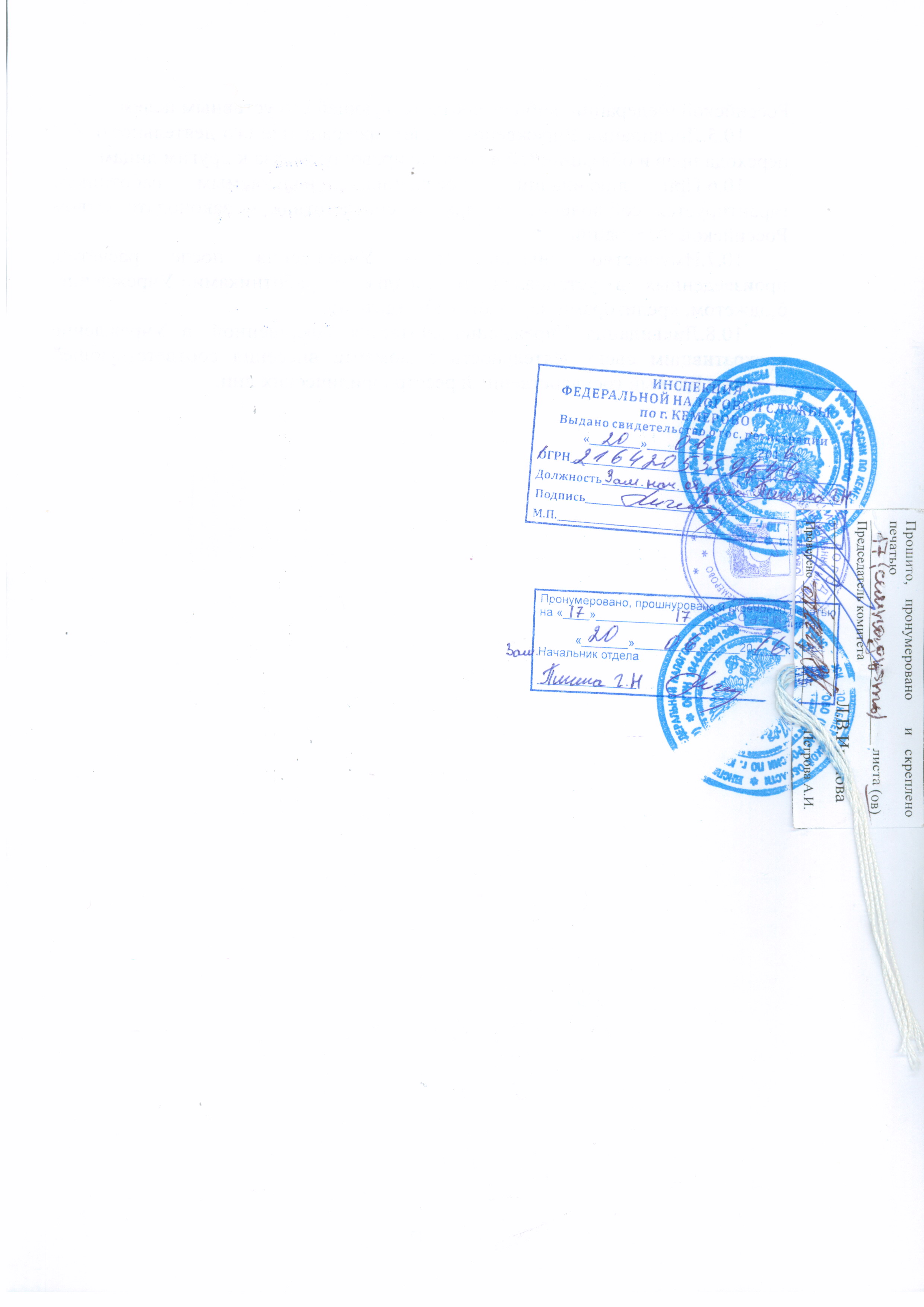 82.19Деятельность по фотокопированию и подготовке документов и прочая специализированная вспомогательная деятельность по обеспечению деятельности офисаЭта группировка включает:- копирование, подготовку документов и прочую специализированную вспомогательную деятельность по поддержке функционирования организацииВключаемая в нее деятельность по копированию и печатанию документов носит краткосрочный характерЭта группировка включает:- подготовку документов;- редактирование или корректирование документов;- печатание и обработку текстов;- секретарские услуги;- переписывание документов и другие секретарские услуги;- написание писем и резюме;- услуги аренды почтовых ящиков и других почтовых и посылочных услуг, например по предварительной сортировке, написанию адресов и т.п.;- фотокопирование;- изготовление дубликатов;- ксерокопирование;- прочие услуги копирования документов (без услуг печати, например офсетной печати, быстрой печати, цифровой печати, услуг предпечатной подготовки)Эта группировка не включает:- печать документов (офсетную печать, быструю печать и т.д.), см. 18.12;- предоставление услуг предпечатной подготовки, см. 18.13;- разработку и организацию почтовых рекламных кампаний, см. 73.11;- деятельность в области стенографирования и почтовых отправлений, см. 82.99;- услуги общественной стенографии, см. 82.9914.13.2Производство верхней одежды из текстильных материалов, кроме трикотажных или вязаных16Обработка древесины и производство изделий из дерева и пробки, кроме мебели, производство изделий из соломки и материалов для плетения16.1Распиловка и строгание древесины16.10Распиловка и строгание древесиныЭта группировка включает:- распиловку, строгание и другие виды механической обработки древесины, в том числе профилирование пиломатериалов по кромке;- расщепление, очистку или рубку бревен;- производство деревянных железнодорожных шпал;- производство несобранного деревянного напольного покрытия;- производство древесного волокна, древесной муки, щепы и стружек и т.п.Эта группировка также включает:- сушку древесины;- пропитку или химическую обработку древесины защитными составами или другими веществами16.2Производство изделий из дерева, пробки, соломки и материалов для плетенияЭта группировка включает:- производство изделий из дерева, пробки, соломки и материалов для плетения, включая основные формы, а также собранные изделия16.23Производство прочих деревянных строительных конструкций и столярных изделийЭта группировка включает:- производство деревянных изделий, предназначенных для использования в качестве составных частей в строительных конструкциях, таких как балки, стропила, несущие элементы покрытий; готовые клееные и соединенные металлом кровельные балки;- производство дверей, окон, ставней и рам, которые могут содержать и не содержать металлических соединений, такие как петли, замки и т.п.;- производство лестниц, перил, деревянных фигурных профилированных изделий, дранок и гонтов;- производство сборных строений или их составных частей, преимущественно из древесины, например саун;- производство передвижных домов;- производство перегородок (за исключением свободностоящих)Эта группировка не включает:- производство кухонных, книжных, платяных шкафов и т.п., см. 31.01, 31.02, 31.09;- производство деревянных свободностоящих перегородок, см. 31.01, 31.02, 31.0916.23.1Производство деревянных строительных конструкций и столярных изделийЭта группировка включает:- производство деревянных изделий, предназначенных для использования в основном в строительстве:- балок, стропил, несущих элементов покрытий; дверей, окон, ставней и рам для них; лестниц, перил, деревянных фигурных профилированных изделий (плинтусов, наличников и т.п.);- дранки и гонта; опалубки для бетонных строительных работ;- паркетных досок, блоков для покрытия пола и т.п.;- ячеистых деревянных панелей, используемых в основном для производства перегородок и дверейЭта группировка не включает:- производство ненаборных деревянных покрытий для пола и профилированных пиломатериалов, см. 16.1016.23.2Производство сборных деревянных строенийЭта группировка включает:- производство сборных деревянных строений различного назначения: жилых домов, рабочих бытовок, хозблоков, бань, контор, гаражей, теплиц, навесов и т.п.18.14Деятельность брошюровочно-переплетная и отделочная и сопутствующие услугиЭта группировка включает:- переплет издательской продукции, установку образцов и постпечатные услуги, например завершающую подготовку обложек, книг, брошюр, журналов, каталогов и т.п.;- нанесение пленки, подрезание и выравнивание листов, сборку, стачивание отдельных частей;- прошивание нитками, бесшовное клеевое скрепление блока, укладку, склеивание, упорядочение, наметывание, тиснение золотом, скрепление металлической и пластиковой спиралью;- переплет и обработка печатной бумаги или печатного картона, сгибание, тиснение, пробивание отверстий, гравировка, склеивание, ламинирование;- завершающую подготовку для изготовления CD-ROM;- завершающую подготовку почтовых отправлений, такую как изготовление конвертов по требованию заказчика, изготовление обложки;- прочие завершающие виды деятельности, такие как штамповка, прессовка, тиснение, печать для незрячих43.32Работы столярные и плотничныеЭта группировка включает:- установку дверей (кроме автоматических и вращающихся), окон, дверных и оконных рам из дерева или прочих материалов;- монтаж сборных кухонных гарнитуров, шкафов, лестниц, торгового оборудования и т.п.;- внутреннюю отделку, такую как устройство потолков, раздвижных и съемных перегородок и т.д.Эта группировка не включает:- установку автоматических и вращающихся дверей, см. 43.2969Деятельность в области права и бухгалтерского учета69Эта группировка включает:- представление интересов одной стороны против другой стороны в судах или других судебных органах лицом, или под наблюдением лица, являющегося членом суда, такого как консультант или представитель в гражданских делах, консультант или представитель в уголовных делах, консультант или представитель в связи с трудовыми спорамиТакже включена деятельность по подготовке правовых документов, таких как свидетельства о регистрации компании, партнерские договора или прочие документы, касающиеся деятельности по созданию компании, патентов и всех видов авторских прав, подготовки актов, завещаний, дарственных и т.п., а также прочая деятельность государственных нотариусов, нотариусов по гражданским делам, судебных приставов, арбитров, третейских судей, патентных поверенныхЭта группировка также включает:- деятельность по оказанию услуг по ведению бухгалтерского учета, включая составление бухгалтерской (финансовой) отчетности;- деятельность по проведению финансового аудита;- деятельность по налоговому консультированию52.71Ремонт обуви и прочих изделий из кожиЭта группировка также включает:- ремонт обуви, чемоданов, сумок и подобных изделий из других материалов